Measurement - Lesson 1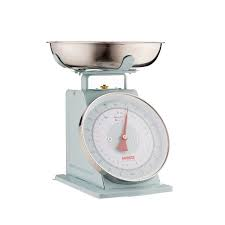 I can measure, order and compare objects using familiar metric units of mass and use scaled instruments to measure and compare mass.Name:Parents and carers please follow the yellow highlighted sections to support your childDo thisRespond hereCheck InHow many 4s are in the following numbers...4 2436Challenge: 2412Read this problem and see what solutions you can draw.From the numbers 9, 10, 11, list the odd number out. You must give a reason. Try to find as many different reasons as possible.Watch;https://www.youtube.com/watch?v=a3uy4H9kjB0Do:What is mass?Mass is a measurement of how much matter is in an object, person or substance.  It is usually measured in grams or  kilograms which is abbreviated as g or kg.Locate and list 5 - 10 objects in your house and their massRemember look for grams or kilogramsPractise:https://www.studyladder.com.au/games/activity/estimate-mass-kilograms-34826?backUrl=/games/naplan/au-year-three/naplan-mathematics-outcome-based-revision-1Check outExplainHeavyLightWeightHeft